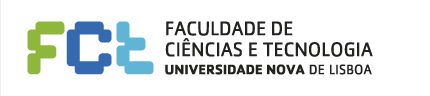 Termo de responsabilidadeEu,__________________________________________________________________, declaro que autorizo o meu educando, ________________________________________________________, a participar na Academia Quantum: Escola de Ciência para Jovens Pré-Universitários, que se realizará no Campus da FCT-UNL nos dias 3 a 7 de julho de 2017.Mais declaro que o meu educando não sofre de doença incompatível com a frequência das atividades._______________, ___ de _______________ de 2017O Encarregado de Educação____________________________________________________________________(assinatura)